Summary of Speed Indicator Device (SID) ActivityFor the Period 8th June to 7th August 2023Location: The SID was positioned at the Tottens Farm site until 30th June, after which it was moved to Blandford Road Secondary site. For further information regarding approved SID sites in Coombe Bissett and Homington villages please refer to the SID location Power Point guide.Period 8th June to 30th June 2023Location: Homington Road, Tottens Farm site, 20 mph speed limit zone. The SID was facing traffic leaving the village in the direction of Homington and Nunton.* Police enforcement in a 20 mph limit is liable at or above 25 mphThe damage to the road surface at the village boundary last winter was a key contributor to reducing speeds. Subsequent repairs have enabled some drivers to revert to bad habits. Compared to last month average and maximum speeds have increased and the percentage of speeders keeping within the enforceable speed limit has dropped down again. While the figures are clearly an improvement on last year’s data, the case for Traffic Calming at the village boundary on the Homington Road should be seriously considered. Our SID data has been submitted to CSW HQ and we hope that the Speed Enforcement Team will schedule a visit to Tottens Farm, given that 85th Percentile speeds are still excessive.Period 1st July to 7th August 2023Location: Blandford Road, Secondary site (A354) which is a 30 mph speed limit zone. The SID was facing traffic entering the village from Blandford.* Police enforcement in a 30 mph limit is liable at or above 36 mphThe last time the SID was at this location was between 30th August and 27th September 2022. This location is close to our CSW site at Deegan House which is also used by Debbi Hide, the Wiltshire Police Speed Enforcement Officer assigned to South Wilts. Our CSW team’s observation is that Speed Enforcement is starting to have some effect. The volume of speeders recorded during a 45 minute CSW session at this location has reduced by at least 30% compared to, say, 2021. Our SID data has been forwarded to CSW HQ since January of this year and has been used to prioritise Wiltshire Police’s Community Speed Enforcement Team. Please see the Speed Enforcement section below for details of sessions carried out in June and July.Detailed PDF reports:Please refer to the respective tabs for Homington for more detailed analysis of traffic data recorded by the SID, which is presented in PDF report format. Guidance Notes to each section of the PDF reports are provided below this summary.Wiltshire Speed Indicator Device Data Sharing PilotFollowing the successful completion of the SID Data Pilot, SID Data Sharing has been rolled out across Wiltshire with effect from 22nd June. There are over 100 SIDs installed in towns and parishes across Wiltshire. So far, 30% of eligible SIDs have been registered and are participating in this initiative.Community Speed Enforcement (CSEO) TeamThe CSEO team have been conducting roadside speed enforcement sessions in Coombe Bissett, using the CSW Deegan House location. Debbi Hide of the CSEO team advises she has carried out speed checks at 9:30 to 10:30 am; 12 pm to 1 pm and 2 pm to 3 pm.A summary of her reports for the period is as follows:Coombe Bissett Community Speed Watch (CSW)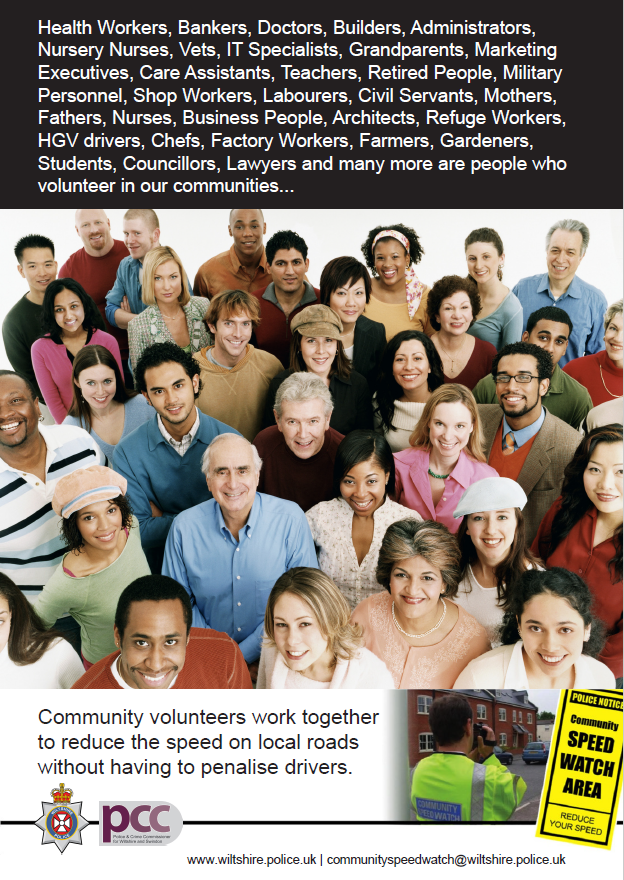 A total of 17 speedwatch sessions were conducted between 7th June and 27th July 2023 The number of CSW sessions has increased as the weather has improved. 177 drivers have been reported to CSW HQ. Details of the number of warning letters generated by Wiltshire Police are available on the PCC’s website. Please use the following Linkhttps://www.wiltshire-pcc.gov.uk/your-pcc/campaigns/road-safety/We continue to try and cover as much of the community as possible. As you can see, we have been unable to run sessions in some sites. If you would like to volunteer to become part of the Community Speed Watch team, and help us in our efforts to improve road safety in the parish, please don’t hesitate to either call Adrian Turnbull on 07747 620210 or email me at turnbull_adrian@hotmail.com .Thank you!Traffic vs. SIDTowardsAwayTowardsAwayTraffic in relation to the villageIncomingOutgoingIncomingOutgoingAverage Speed (mph)22.7424.5224.1927.82Maximum Speed (mph)66.0070.0068.0096.00Traffic Volume (# vehicles)9,39011,82112,11312.053% Less than 25 mph* 78.5766.7468.5347.7685th %ile Speed (mph)27.0031.0031.0034.00Traffic vs. SIDTowardsAwayTowardsAwayTraffic in relation to the villageIncomingOutgoingIncomingOutgoingAverage Speed (mph)28.0931.7928.1732.66Maximum Speed (mph)70.0073.0073.0072.00Traffic Volume (# vehicles)69,12079,06037,10448,554% Less than 36 mph* 94.5978.7894.0473.2585th %ile Speed (mph)31.0037.0031.0038.00Community Speed Enforcement TeamCommunity Speed Enforcement TeamCommunity Speed Enforcement TeamCommunity Speed Enforcement TeamSpeed Enforcement sessions carried out during this period at Deegan HouseSpeed Enforcement sessions carried out during this period at Deegan HouseSpeed Enforcement sessions carried out during this period at Deegan HouseSpeed Enforcement sessions carried out during this period at Deegan HouseSpeed Enforcement sessions carried out during this period at Deegan HouseDateSpeed limit# VehiclesSpeed Awareness Course£100 fine + 3 pointsCourt Proceedings02/08/20233019163027/07/20233043403018/07/20233021165013/07/20233016151019/06/20233023212013/06/20233019163002/06/202330302730Sessions held between 08 06 2023 and 07 08 2023Sessions held between 08 06 2023 and 07 08 2023Sessions held between 08 06 2023 and 07 08 2023Sessions held between 08 06 2023 and 07 08 2023Sessions held between 08 06 2023 and 07 08 2023LocationChecksVehiclesSpeeders%Deegan House 74,350982.3%Wings Dairy0Hunter’s Lodge0Water Lane0Tottens Farm 54865310.9%Homington.  5342257.3%175,1781763.4%